4th Class Maths Answers Monday 11th – Friday 16th Maths Time 4  Week 32Action Maths: Area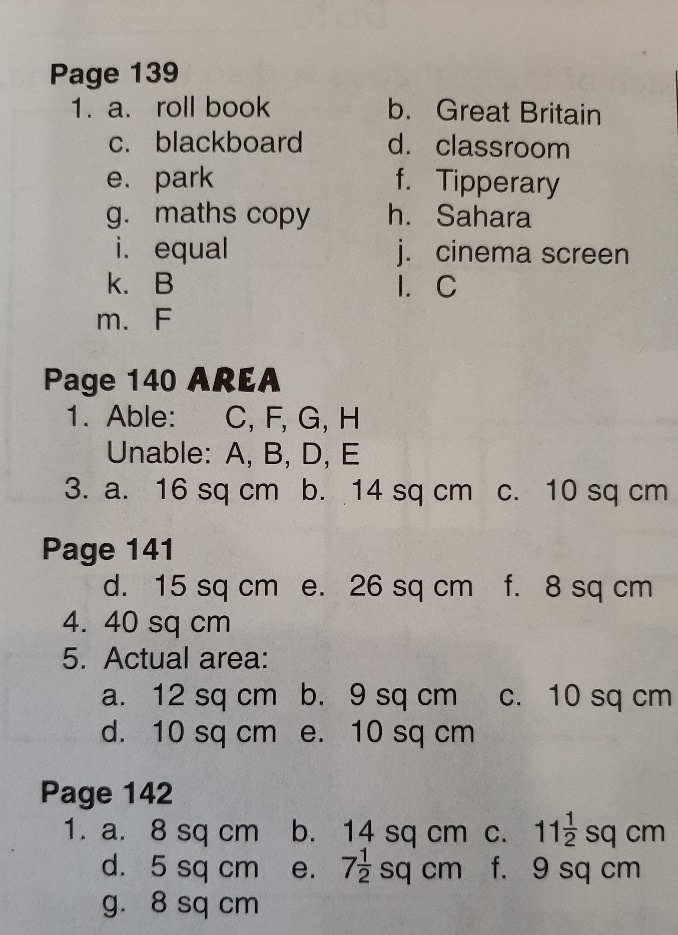 Tables Champion Week 29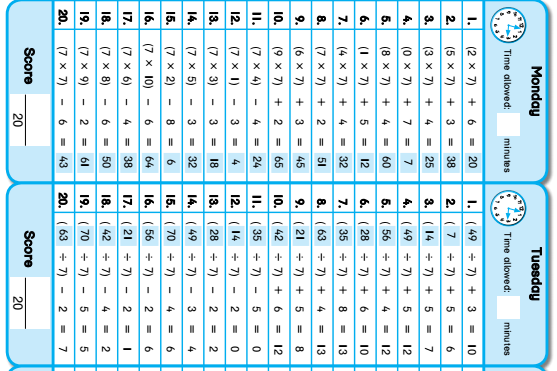 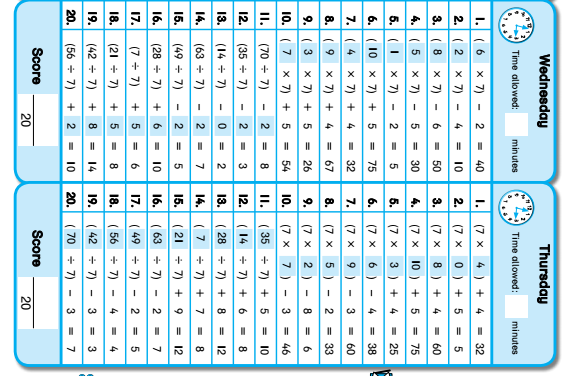 MondayTuesdayWednesdayThursdayFriday1. 92. 1.00, 1.013. 1604. 9 hrs5. 56. Answer will vary7. 90008. >9. 28510. 1050 11. 379 r 112. 2101, 1210, 1120, 102113. 2/514. Teacher check15. 31. 52. 6.23. 114. 6325. 26. 4387. 3/58. €55.119. True10. 10.111. €612. False13. 0.5514. 1000 g15. 11. 302. 9833. 25th August4. 3.75 5.4 6/10 06. 25927. 51008. 9/129. 600 10. 5 hrs 22 mins11. False12. 661613. 4.3 l = 4300 ml14. 1515. 151. 542. 5003. 6504. Pentagon5. 1.25 kg6. 3907. 99008. 1/29. 0.1510. 2 mins 20 secs11. length × width = area12. 14.913. False14. 2015. 51. 92. 90003. 374. 6635. 46. 11707. 76408. 3.599. 4/1010. 1.411. 81 r 612. 3/9or 1/313. 4.5414. €6.5015.6 3/4l = 6750 ml